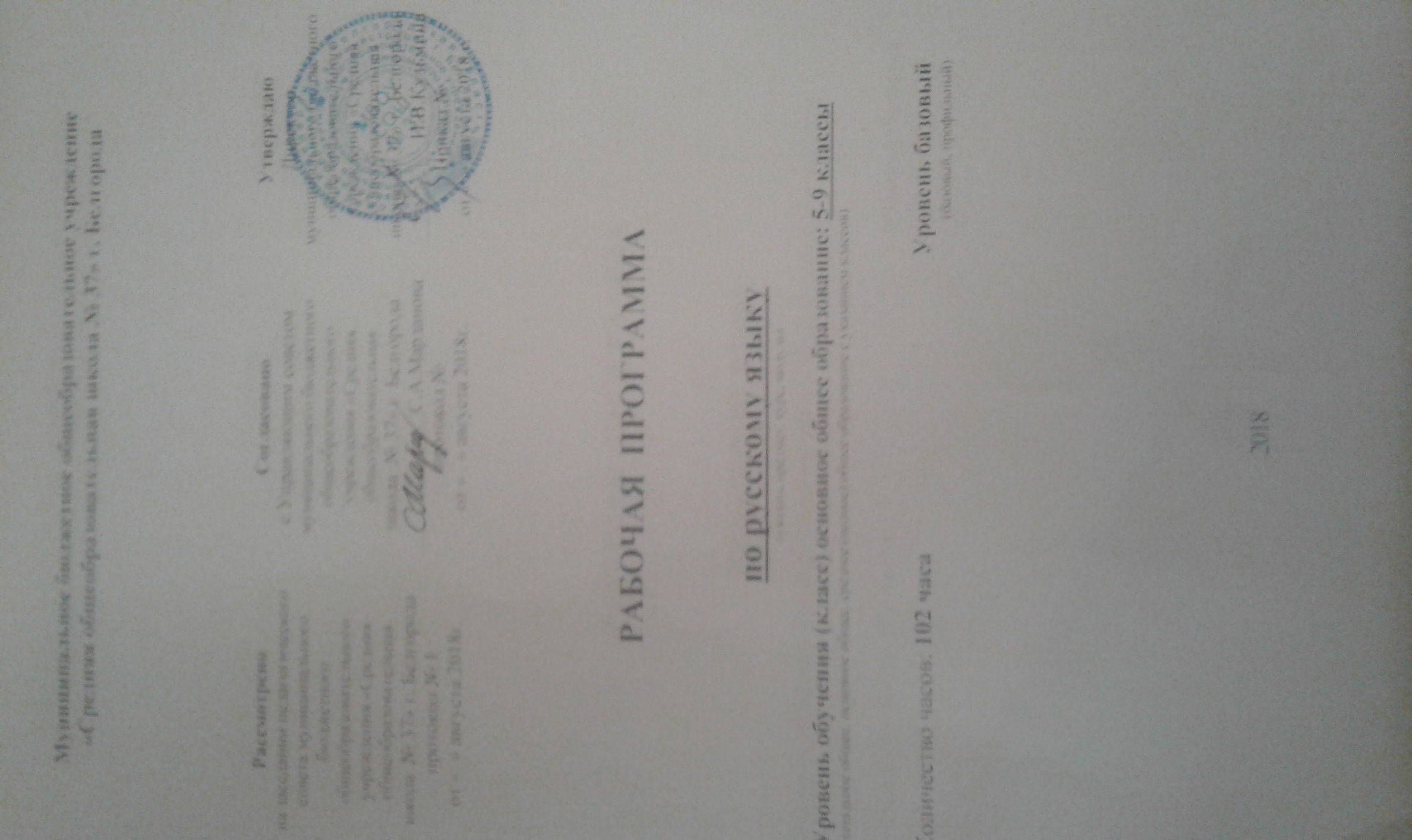 Рабочая программа по предмету «Русский язык» для 5-9 классов составлена с учетом авторской программы курса «Русский язык». 5-9 классы /авт.-сост.М.Т.Баранов, Т.А.Ладыженская и  др..  –  13-е  изд.  – М.: Просвещение, 2016Федеральный базисный (образовательный) учебный план для образовательных учреждений Российской Федерации предусматривает обязательное изучение русского языка на этапе основного общего образования в объеме 714 ч. В том числе: в 5 классе — 170 ч, в 6 классе — 204 ч, в 7 классе — 136 ч, в 8 классе —102 ч, в 9 классе — 102 ч.ПЛАНИРУЕМЫЕ РЕЗУЛЬТАТЫ ОСВОЕНИЯ УЧЕБНОГО ПРЕДМЕТАВыпускник научится:владеть навыками работы с учебной книгой и другими информационными источниками, включая СМИ и ресурсы Интернета;владеть навыками различных видов чтения и информационной переработки прочитанного материала;владеть различными видами аудирования (с полным пониманием, с пониманием основного содержания, с выборочным извлечением информации) и информационной переработки текстов различных функциональных разновидностей языка;адекватно понимать, интерпретировать и комментировать тексты различных функционально-смысловых типов речи (повествование, описание, рассуждение) и определенной функциональной разновидности языка;создавать устные монологические и диалогические высказывания разной коммуникативной направленности в зависимости от целей, сферы и ситуации общения с соблюдением норм современного русского литературного языка и речевого этикета;создавать и редактировать письменные тексты разных стилей и жанров с соблюдением норм современного русского литературного языка и речевого этикета;анализировать текст с точки зрения его темы, цели, основной мысли, основной и дополнительной информации, принадлежности к функционально- смысловому типу речи и функциональной разновидности языка (стилю);проводить фонетический, орфоэпический, звуко-буквенный анализ слова;классифицировать и группировать звуки речи по заданным признакам, слова по заданным параметрам их звукового состава;членить слова на слоги и правильно их переносить;определять место ударного слога, наблюдать за перемещением ударения при изменении формы слова, употреблять в речи слова и их формы в соответствии с акцентологическими нормами;использовать знание алфавита при поиске информации;сопоставлять и анализировать звуковой и буквенный состав слова;опознавать морфемы и членить слова на морфемы на основе смыслового, грамматического и словообразовательного анализа;характеризовать морфемный состав слова, уточнять лексическое значение слова с опорой на его морфемный состав;проводить морфемный и словообразовательный анализ слов;применять знания и умения по морфемике и словообразованию в практике правописания, а также при проведении грамматического и лексического анализа слов;проводить лексический анализ слова;опознавать лексические средства выразительности и основные виды тропов, построенных на переносном значении слова (метафора, эпитет, сравнение, гипербола, олицетворение);отличать слова от других единиц языка; опознавать самостоятельные и служебные части речи и их формы;анализировать слово с точки зрения его принадлежности к той или иной части речи;проводить морфологический анализ слова;опознавать основные единицы синтаксиса (словосочетание, предложение, текст);находить грамматическую основу предложения;анализировать различные виды словосочетаний и предложений с точки зрения структурной и смысловой организации, функциональной предназначенности;опознавать предложения простые и сложные, предложения осложненной структуры, распознавать главные и второстепенные члены предложения;проводить синтаксический анализ;соблюдать основные языковые нормы в устной и письменной речи;опираться	на	фонетический,	морфемно-словообразовательный	и морфологический анализ при выборе правильного написания слова;опираться на грамматико-интонационный анализ при объяснении расстановки знаков препинания в предложении;использовать	орфографические	словари	и	справочники	по правописанию для решения орфографических и пунктуационных задач.Выпускник получит возможность научиться:анализировать речевые высказывания с точки зрения их соответствия ситуации общения и успешности в достижении прогнозируемого результата; понимать основные причины коммуникативных неудач и уметь объяснять их;оценивать собственную и чужую речь с точки зрения точного, уместного и выразительного словоупотребления;опознавать основные выразительные средства языка;извлекать необходимую информацию из лингвистических словарей и справочников;писать доклады, рефераты, тезисы, статьи, рецензии, интервью,очерки, доверенности, резюме;осознанно использовать речевые средства в соответствии с задачей коммуникации для выражения своих чувств, мыслей и потребностей; планирования и регуляции своей деятельности; владеть устной и письменной речью, монологической контекстной речью;участвовать в разных видах обсуждения, формулировать собственную позицию и аргументировать ее, привлекая сведения из жизненного и читательского опыта;устанавливать смысловую и структурную связь однокоренных слов;характеризовать	словообразовательные	цепочки	и словообразовательные гнезда;использовать этимологические данные для объяснения правописания и лексического значения слова;самостоятельно определять цели своего обучения, ставить и формулировать для себя новые задачи в учебе и познавательной деятельности, развивать мотивы и интересы своей познавательной деятельности;самостоятельно планировать пути достижения целей, в том числе альтернативные, осознанно выбирать наиболее эффективные способы решения учебных и познавательных задач.СОДЕРЖАНИЕ УЧЕБНОГО ПРЕДМЕТА «РУССКИЙ ЯЗЫК»Направленность курса русского (родного) языка на формирование коммуникативной, языковой и лингвистической (языковедческой) и культуроведческой компетенций нашла отражение в структуре программы. В ней выделяются три сквозные содержательные линии, обеспечивающие формирование указанных компетенций:содержание,	обеспечивающее	формирование	коммуникативной компетенции;содержание, обеспечивающее формирование языковой и лингвистической (языковедческой) компетенций;содержание,	обеспечивающее	формирование	культуроведческой компетенции.Первая содержательная линия представлена в программе разделами, изучение которых направлено на сознательное формирование навыков речевого общения: «Речь и речевое общение», «Речевая деятельность»,«Текст», «Функциональные разновидности языка».Вторая содержательная линия включает разделы, отражающие устройство языка и особенности функционирования языковых единиц: «Общиесведения о языке», «Фонетика и орфоэпия», «Графика», «Морфемика и словообразование», «Лексикология и фразеология», «Морфология»,«Синтаксис», «Культура речи», «Правописание: орфография и пунктуация».Третья содержательная линия представлена в программе разделом «Язык и культура», изучение которого позволит раскрыть связь языка с историей и культурой народа.В учебном процессе указанные содержательные линии неразрывно взаимосвязаны и интегрированы. При изучении каждого раздела курса учащиеся не только получают соответствующие знания и овладевают необходимыми умениями и навыками, но и совершенствуют виды речевой деятельности, развивают различные коммуникативные умения, а также углубляют представление о родном языке как национально-культурном феномене.Коммуникативная компетенцияРечь и речевое общение. Речь устная и письменная, диалогическая и монологическая.Сферы речевого общения. Функциональные разновидности языка (разговорная речь, функциональные стили: научный, публицистический, официально-деловой; язык художественной литературы), их основные особенности. Ситуации речевого общения.Основные жанры научного (отзыв, реферат, выступление, доклад, статья, рецензия), публицистического (выступление, статья, интервью, очерк), официально-делового (расписка, доверенность, заявление, резюме) стилей, разговорной (рассказ, беседа, спор) речи. Культура речи. Критерии культуры речи.Текст как продукт речевой деятельности. Функционально-смысловые типы текста: повествование, описание, рассуждение. Структура текста. Основные виды информационной переработки текста: план, конспект, аннотация. Анализ текста с точки зрения его темы, основной мысли, структуры, принадлежности к функционально-смысловому типу, определенной функциональной разновидности языка, определенному стилю.Овладение основными видами речевой деятельности: аудированием (слушанием), говорением, чтением, письмом.Адекватное восприятие устной и письменной речи в соответствии с ситуацией речевого общения. Создание устных монологических и диалогических высказываний на актуальные социально-культурные, нравственно-этические, бытовые, учебные темы в соответствии с целями и ситуацией общения.Овладение различными видами чтения (ознакомительное, изучающее, просмотровое), приемами работы с учебной книгой и другими информационными источниками, включая ресурсы Интернета.Изложение содержания прослушанного или прочитанного текста (подробное, сжатое, выборочное). Написание сочинений различных видов; создание текстов разных стилей и жанров: тезисы, конспект, отзыв, рецензия, аннотация; письмо; расписка, доверенность, заявление.Языковая и лингвистическая (языковедческая) компетенции Общие сведения о языкеРоль языка в жизни человека и общества. Русский язык – национальный язык русского народа, государственный язык Российской Федерации и язык межнационального общения. Русский язык – язык русской художественной литературы. Русский язык как развивающееся явление. Лексические и фразеологические новации последних лет. Понятие о русском литературном языке и его нормах. Основные лингвистические словари. Извлечение необходимой информации из словарей.Наука о русском языке и ее основные разделы. Краткие сведения о выдающихся отечественных лингвистах.Система языкаФонетика. ОрфоэпияОсновные средства звуковой стороны речи: звуки речи, слог, ударение, интонация.Система гласных и согласных звуков. Изменение звуков в речевом потоке. Соотношение звука и буквы. Элементы фонетической транскрипции.Основные орфоэпические нормы русского литературного языка. Связь фонетики с графикой и орфографией.Основные выразительные средства фонетики.Правильное произношение слов и интонирование предложений. Оценка собственной и чужой речи с точки зрения орфоэпических и интонационных норм.Применение знаний и умений по фонетике в практике правописания.Состав слова (Морфемика) и словообразованиеМорфема – минимальная значимая единица языка. Виды морфем: корень, приставка, суффикс. Чередование звуков в морфемах. Основа слова.Основные способы образования слов.Основные выразительные средства морфемики и словообразования.Применение знаний и умений по морфемике и словообразованию в практике правописания.Лексика и фразеологияСлово – основная единица языка.Лексическое значение слова. Однозначные и многозначные слова; прямое и переносное значения слова.Синонимы. Антонимы. Омонимы.Стилистически окрашенная лексика русского языка. Исконно русские и заимствованные слова.Лексика общеупотребительная и лексика ограниченного употребления.Фразеологизмы;	их	значение	и	употребление.	Пословицы,	поговорки, афоризмы и крылатые слова как явления фразеологической системы.Понятие об этимологии, истории происхождения слов и фразеологизмов.Основные лексические нормы современного русского литературного языка.Основные выразительные средства лексики и фразеологии.Употребление лексических средств в соответствии со значением, сферой и ситуацией общения. Оценка своей и чужой речи с точки зрения точного, уместного и выразительного словоупотребления.МорфологияСистема частей речи в русском языке.Самостоятельные части речи, их грамматическое значение, морфологические признаки, синтаксическая роль.Служебные части речи.Междометия и звукоподражательные слова.Основные морфологические нормы русского литературного языка. Основные выразительные средства морфологии.Употребление форм слов различных частей речи в соответствии с нормами современного русского литературного языка.Применение знаний и умений по морфологии в практике правописания.СинтаксисСловосочетание и предложение как основные единицы синтаксиса. Синтаксические связи слов в словосочетании и предложении.Виды предложений по цели высказывания и эмоциональной окраске.Грамматическая (предикативная) основа предложения. Предложения простые и сложные.Главные и второстепенные члены предложения и способы их выражения. Предложения	двусоставные	и	односоставные,	распространенные	и нераспространенные, полные и неполные.Однородные члены предложения. Обособленные члены предложения. Обращения. Вводные, вставные слова и конструкции.Предложения сложносочиненные, сложноподчиненные, бессоюзные. Сложные предложения с различными видами связи.Способы передачи чужой речи.Текст. Деление текста на смысловые части и основные средства связи между ними.Основные синтаксические нормы современного русского	литературного языка.Основные выразительные средства синтаксиса.Употребление	синтаксических	конструкций	в	соответствии	с	нормами русского литературного языка.Применение знаний и умений по синтаксису в практике правописания.Правописание: орфография и пунктуацияОрфографияПравописание гласных и согласных в составе морфем. Правописание Ъ и Ь.Слитные, дефисные и раздельные написания. Прописная и строчная буквы.Перенос слов.Соблюдение основных орфографических норм.ПунктуацияЗнаки препинания, их функции. Одиночные и парные знаки препинания. Знаки	препинания	в	конце	предложения,	в	простом	и	в	сложном предложениях, при прямой речи, цитировании, диалоге.Сочетание знаков препинания.Употребление пунктуационных знаков.Культуроведческая компетенцияОтражение в языке культуры и истории народа. Русский речевой этикет.Выявление единиц языка с национально-культурным компонентом значения в произведениях устного народного творчества, в художественной литературе и исторических текстах; объяснение их значения с помощью лингвистических словарей (толковых, этимологических и др.)ТЕМАТИЧЕСКОЕ ПЛАНИРОВАНИЕ С УКАЗАНИЕМ КОЛИЧЕСТВА ЧАСОВ, ОТВОДИМЫХ НА ОСВОЕНИЕ КАЖДОЙ ТЕМЫкласскласскласскласскласс№СодержаниеКо лич естХарактеристика учебной деятельностиво часов1Язык	-важнейшеесредство общения3Осознают роль русского языка в жизни общества и государства, в современном мире; роль языка в жизни человека; красоту,богатство, выразительность русского языка2Повторениеизученного	в начальныхклассах26Имеют представление об орфографии как о системе правилОсваивают содержание изученных орфографических и пунктуационных правил и алгоритмы их использованияИспользуют орфографические словари и справочники по правописанию для решенияорфографических и пунктуационных проблем3Синтаксис. Пунктуация.Культура речи.27Овладевают основными понятиями синтаксисаРаспознают (выделяют) словосочетания в составе предложения; главное и зависимое слово в словосочетании;Определяют границы предложений и способы их передачи в устной и письменной речиРаспознают виды предложений по цели высказывания и эмоциональной окраске; утвердительные	и	отрицательные предложенияМоделируют предложения в соответствии с коммуникативной задачей высказывания (повествовательные,		побудительные, вопросительные,	восклицательные,утвердительные,	отрицательные); употребляют их в речевой практике4Фонетика. Орфоэпия.Графика	и орфография.Культура речи18Овладевают основными понятиями фонетикиРаспознают гласные и согласные, ударные и безударные гласные, согласные звонкие и глухие, мягкие и твердые, парные и непарные	по	мягкости/твердости, звонкости/глухости звукиЧленить слова на слоги и правильно их переносить с одной строки на другую Определяют	место	ударного	слога,наблюдают за перемещением ударения при изменении формы слова, употребляют в речи слова и их формы в соответствии сакцентологическими нормами5Лексика.Культура речи.18Отличают слова от других единиц языка Объясняют	различие		лексического	и грамматического значений слова; толкуют лексическое	значение	слов	различными способамиОценивают собственную и чужую речь с точки зрения точного, уместного и выразительного словоупотребления6Морфемика.Орфография. Культура речи.23Овладевают        основными         понятиямиморфемики и словообразованияОпознают морфемы и членят слова на морфемы на основе смыслового, грамматического и словообразовательного анализа7Морфология. Орфография.Культура речи.Имясуществительно е.18Распознают	одушевленные	и неодушевленные,		собственные	и нарицательные; склоняемые, несклоняемые и разносклоняемые имена существительные, имена существительные общего рода, имена существительные, имеющие форму только множественного или только единственного числа; приводят примерыОпределяют род, число, подеж, тип склонения имен существительныхИмя прилагат ельное11Определяют	род,	число,	падеж	имен прилагательныхПравильно	произносят	прилагательные	в краткой форме (ставят ударение)Используют в речи синонимичные именаприлагательные,	имена	прилагательные	в роли эпитетовГлагол18Определяют тип спряжения глаголов, соотносят личные формы глагола с инфинитивомПравильно употребляют при глаголах именасуществительные в косвенных падежах, согласовывают глагол-сказуемое в прошедшем времени с подлежащим, выраженным именем существительным среднего рода и собирательным существительнымВыбирают форму глагола для выражения разной степени категоричности при выражении волеизъявленияПовторе ние изученн ого.8Адекватно принимают основную и дополнительную информацию текста, воспринимаемого зрительно или на слухПередают		в		устной		форме		содержание прочитанного или прослушанного текста в сжатом	или				развернутом				виде	в соответствии с ситуацией речевого общения Создают			устные				и		письменные монологические					и				диалогические высказывания		на		актуальные			социально- культурные,							нравственно-этические, бытовые, учебные темы в соответствии с целями и ситуацией общения; письменные высказывания			разной			коммуникативной направленности с использованием разных функционально-смысловых типов речи и ихкомбинацийИтого170№СодержаниеКо лич ест во часовХарактеристика учебной деятельности1Введение1Осознают роль русского языка в жизни общества и государства, в современном мире; роль языка в жизни человека; красоту, богатство, выразительность русского языка2Повторение11Осваивают	содержание	изученныхизученного	в	5 классеорфографических и пунктуационных правил и алгоритмы их использованияИспользуют орфографические словари и справочники по правописанию для решения орфографических и пунктуационных проблем3Лексика.Культура речи11Наблюдают за использованием слов в переносном значении в художественной и разговорной речи; синонимов в художественных, публицистических и учебно- научных текстах, антонимов, устаревших слов и неологизмов, диалектизмов в языке художественной литературыХарактеризуют слова с точки зрения их принадлежности к активному и пассивному запасу, сферы употребления и стилистической окраскиОсуществляют выбор лексических средств и употребляют их в соответствии со значением и сферой общенияИзвлекают необходимую информацию из лингвистических словарей различных типов (толкового словаря, словарей синонимов, антонимов, устаревших слов, иностранных слов, фразеологического словаря) и используют ее в различных видах деятельности4Фразеология. Культура речи3Опознают фразеологические обороты по их признакамРазличают свободные сочетания слов и фразеологизмы, фразеологизмы нейтральные и стилистически окрашенныеНаблюдают за использованием синонимов, антонимов, фразеологизмов, слов в переносном значении, диалектизмов и т.д. как средств выразительности в художественномтексте5Словообразован ие	иОрфография. Культура речи29Анализируют	словообразовательную структуру слова, выделяя исходную основу и словообразующую морфемуРазличают		изученные	способы словообразования слов различных частей речи Составляют	словообразовательные	пары	и словообразовательные цепочки словХарактеризуют словообразовательные гнезда,Устанавливая смысловую и структурную связь однокоренных словОценивают основные выразительные средства морфемики и словообразованияИспользуют	морфемный, словообразовательный словари6Морфология	и орфография.Культура речи136Анализируют	и		характеризуют общекатегориальное				значение, морфологические		признаки		имени Группируют имена существительные по заданным морфологическим признакамсуществительного, его синтаксическую роль Анализируют	и		характеризуют общекатегориальное				значение, морфологические		признаки		имени прилагательного,		определяют			его синтаксическую рольРаспознают качественные, относительные и притяжательные, полные и краткие имена прилагательные; приводят соответствующие примерыГруппируют имена прилагательные по заданным морфологическим признакамАнализируют			и			характеризуют общекатегориальное						значение, морфологические		признаки			имени числительного,	определяют	синтаксическую роль имен числительных разных разрядов Распознают	количественные,		порядковые, собирательные имена числительные; приводят примерыПравильно изменяют по падежам сложные и составные имена числительные и употребляют их в речиГруппируют имена числительные по заданным морфологическим признакамПравильно употребляют числительные двое, трое и т.п., оба, обе в сочетаниями с именами существительнымиАнализируют	и	характеризуют общекатегориальное значение местоимения, морфологические признаки местоимений разных разрядов, определяют их синтаксическую рольРаспознают	личные,	возвратное,притяжательные,	указательные, вопросительно-относительные,определительные,	отрицательные, неопределенные местоимения; приводят соответствующие примерыУпотребляют			местоимения	для	связи предложений	и		частей	текста,		используют местоимения		в			речи	в	соответствии	с закрепленными в языке этическими нормами Группируют			глаголы		по			заданным морфологическим признакамРаспознают инфинитив и личные формы глагола, разноспрягаемые глаголы, глаголы совершенного и несовершенного вида, переходные и непереходные глаголы, безличные глаголы, возвратные глаголы; приводят соответствующие примерыИспользуют в речи форму настоящего и будущего времени в значении прошедшего времени, соблюдают видо-временную соотнесенность глаголов-сказуемых в связном тексте7Повторение	и систематизация изученного в 5 и 6 классах9Осваивают	содержание	изученных орфографических и пунктуационных правил и алгоритмы их использованияОпираются на фонетический, морфемно- словообразовательный и морфологический анализ при выборе правильного написания слова; на грамматико-интонационный анализпри объяснении расстановки знаков препинания в предложении204№СодержаниеКо лич ест во часовХарактеристика учебной деятельности1Введение1Осознают роль русского языка в жизни общества и государства, в современном мире; роль языка в жизни человека; красоту, богатство, выразительность русского языка2Повторениеизученного в 5-6 классах15Осваивают	содержание	изученных орфографических и пунктуационных правил и алгоритмы их использованияИспользуют орфографические словари и справочники по правописанию для решения орфографических и пунктуационных проблем3Морфология	и орфография.Культура речи115Аналазируют					и			характеризуют общекатегориальное								значение, морфологические			признаки		причастия, определяют его синтаксическую функцию Распознают грамматические признаки глагола и	прилагательного	у		причастия; действительные	и	страдательные	причастия, полные	и	краткие			формы	страдательных причастий;		приводят		соответствующие примерыПравильно употребляют причастия с определяемыми словамиСоблюдают видо-временную соотнесенность причастий с формой глагола-сказуемогоПравильный порядок слов в предложениях с причастными оборотами и в причастном оборотеНаблюдают за особенностями употребления причастий в различных функциональных стилях и языке художественной литературы и анализировать ихАнализируют	и	характеризуют общекатегориальное			значение, морфологические признаки деепричастия, определяют его синтаксическую функциюНаблюдают за особенностями употребления причастий в различных функциональных стилях и языке художественной литературы и анализировать ихНаблюдают за особенностями употребления причастий в различных функциональных стилях и языке художественной литературы ианализировать ихНаблюдают за особенностями употребления причастий в различных функциональных стилях и языке художественной литературы и анализировать ихАнализируют		и		характеризуют общекатегориальное					значение, морфологические		признаки		наречия, определяют его синтаксическую функцию Распознают	наречия		разных	разрядов; приводят соответствующие примерыПравильно образовывают и употребляют в речи наречия сравнительной степениРазличают	слова	категории	состояния	и наречияРазличают предлог, союз, частицуПроизводят морфологический анализ предлога Распознают		предлоги		разных	разрядов, отличают	производные	предлоги		от		слов самостоятельных	(знаменательных)			частей речиНаблюдают	за	употреблением	предлогов	с одним или несколькими падежамиПравильно употребляют предлоги с нужным падежом, существительные с предлогами благодаря, согласно, вопреки и др.Производят морфологический анализ союза Распознают	союзы	разных	разрядов	по значению и по строениюУпотребляют в речи союзы в соответствии с их значением и стилистическими особенностями Распознают	частицы	разных	разрядов	по значению, употреблению и строениюПравильно	употребляют	частицы		для выражения отношения к действительности и передачи различных смысловых оттенков Распознают		междометия	разныхсемантических разрядов4Повторение	и систематизация изученного в 5-7 классах6Наблюдают за использованием выразительных средств фонетики в художественной речи и оценивать ихРасширяют свой лексиконОсознают	(понимают)	роль	синтаксиса	вформировании и выражении мысли, различие словосочетания	и	предложения,словосочетания и сочетания слов, являющихся главными членами предложения, сложной формой будущего времени глагола, свободных словосочетаний и фразеологизмов и др. Соблюдают основные орфографические ипунктуационные нормы в письменной речи136№СодержаниеКо лич ест вочас овХарактеристика учебной деятельности1Введение1Осознают роль русского языка в жизни общества и государства, в современном мире; роль языка в жизни человека; красоту, богатство, выразительность русского языка2Повторениеизученного в 5-7 классах4Осваивают	содержание	изученных орфографических и пунктуационных правил и алгоритмы их использованияИспользуют орфографические словари и справочники по правописанию для решения орфографических и пунктуационных проблем3Синтаксис	и пунктуация87Распознают (выделяют) словосочетания в составе предложения; главное и зависимое слово в словосочетании;Определяют виды словосочетаний по морфологическим свойствам главного слова; виды       подчинительной	связи в словосочетании; нарушения норм сочетания слов в составе словосочетанияАнализируют	и	характеризуют словосочетания по морфологическим свойствам главного слова и видам подчинительной связиАнализируют	и	характеризуют синтаксическую структуру простых двусоставных предложенийРазграничивают и сопоставляют предложения распространенные и нераспространенные,полные и неполныеОпознают односоставные предложения; определяют их виды и морфологические способы выражения главного членаМоделируют односоставные предложения разных типов, синонимичные односоставные и двусоставные предложения, синонимичные односоставные предложения; используют их в речевой практикеНаблюдают за особенностями употребления односоставных предложений в текстах разных стилей и жанров, художественной литературе, пословицах, поговоркахРазграничивают сложные предложения и предложения осложненной структурыНаблюдают за особенностями употребления однородных членов предложения в текстах разных стилей и жанров, употреблением однородных членов в стилистических целях в художественных текстахМоделируют и используют в речи предложения с вводными конструкциями, синонимичными вводными словами в соответствии с коммуникативной задачей высказывания4Повторениеизученного	в	8 классе10час овОценивают правильность речи и в случае необходимости корректируют речевые высказыванияОпираются на фонетический, морфемно- словообразовательный и морфологический анализ при выборе правильного написания слова; на грамматико-интонационный анализ при объяснении расстановки знаков препинания в предложении102№СодержаниеКо лич ествоХарактеристика учебной деятельностичасов1ВведениеПовторение пройденного	в 5-8 классах11Осознают роль русского языка в жизни общества и государства, в современном мире; роль языка в жизни человека; красоту, богатство, выразительность русского языка Используют орфографические словари и справочники по правописанию для решения орфографических и пунктуационных проблемОпираются на фонетический, морфемно- словообразовательный и морфологический анализ при выборе правильного написания слова; на грамматико-интонационный анализ при объяснении расстановки знаков препинания в предложенииСоблюдают основные орфографические и пунктуационные нормы в письменной речи2Синтаксис сложногопредложения5Опознают и правильно интонируют сложные предложения с разными смысловыми отношениями междуих частямиРазграничивают и сопоставляют разные виды сложных предложений (бессоюзные, сложносочиненные, сложноподчиненные), определяют	(находят)	средства синтаксической связи между частями сложного предложенияГруппируют сложные предложения по заданным признакам3Сложносочинен ноепредложение10Понимают смысловые отношения между частями сложносочиненного предложения, определяют средства их выражения, составляют схемы сложносочиненных предложенийМоделируют	сложносочиненные предложения по заданным схемам, заменяют сложносочиненные		предложения синонимическими сложноподчиненными и употребляют их в речиАнализируют		а	характеризуют синтаксическую				структуру сложносочиненных предложений, смысловые отношения	между			частямисложносочиненных предложенийОценивают правильность построения сложносочиненных предложений, исправляют нарушения синтаксических норм построения сложносочиненных предложенийНаблюдают за особенностями использования сложносочиненных предложений в текстах разных стилей и жанров, художественном тексте4Сложноподчине нноепредложение32Определяют (находят) главную и придаточную части сложноподчиненного предложенияПонимают смысловые отношения между частями сложноподчиненного предложения, определяют средства их выраженияСоставляют схемы сложноподчиненных предложений с одной или несколькими придаточными частямиРаспознают и разграничивают виды сложноподчиненных предложений с придаточной частью частью определительной, изъяснительной и обстоятельственной (времени, места, причины, образа действия, меры и степени, сравнительной, условия, уступки, следствия, цели)Моделируют по заданным схемам и употребляют в речи сложноподчиненные предложения разных видов, используют синтаксические	синонимы сложноподчиненных предложенийАнализируют	а	характеризуют синтаксическую			структуру сложноподчиненных предложений с одной и несколькими придаточными частями, смысловые отношения между частями сложноподчиненного предложенияОценивают правильность построения сложноподчиненных предложений разных видов, исправляют нарушения построения сложноподчиненных предложенийНаблюдают за особенностями использования сложноподчиненных предложений в текстах разных стилей и жанров5Бессоюзное предложение10Моделируют и употребляют в речи сложные бессоюзные предложения с разными смысловыми отношениями между частями, синтаксические синонимы сложных бессоюзных предложений6Сложное предложение	с разнымивидами связи13Анализируют	и	характеризуют синтаксическую структуру сложных предложений с разными видами союзной и бессоюзной связи, смысловые отношения между частями сложных предложений с разными видами союзной и бессоюзной связиИтого102